барабан приводной с буксамиЗАКАЗЧИКЗАКАЗЧИКЗАКАЗЧИКЗАКАЗЧИКЗАКАЗЧИКЗАКАЗЧИКЗАКАЗЧИК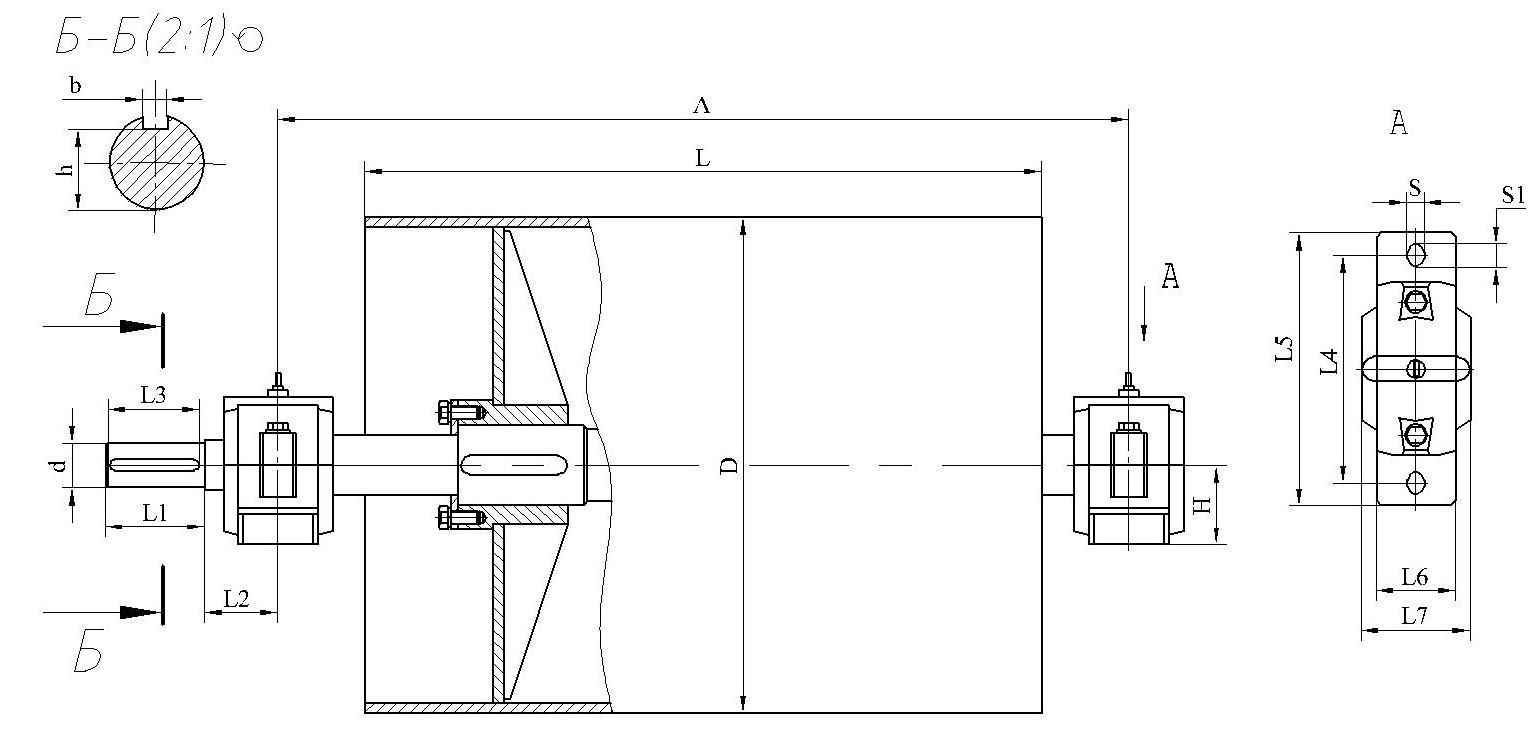 Размеры барабанаРазмеры барабанаРазмеры барабанаРазмеры барабанаРазмеры барабанаРазмеры барабанаРазмеры барабанаРазмеры барабанаРазмеры барабанаРазмеры барабанаПодшипникРазмеры буксыРазмеры буксыРазмеры буксыРазмеры буксыРазмеры буксыРазмеры буксыРазмеры буксыРазмеры буксыКол-воСрок поставкиDALL1L2L3ddbhПодшипникL4L5L6L6L7SS1HКол-воСрок поставки